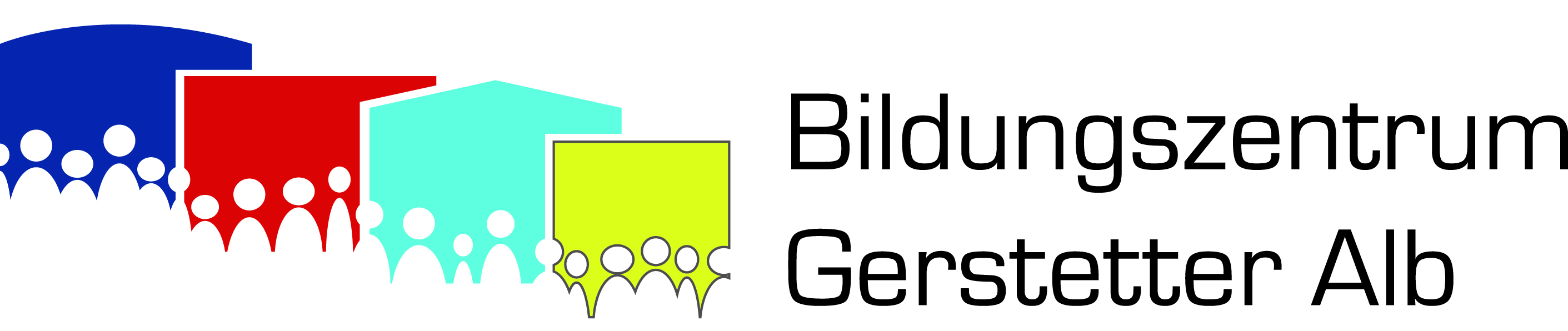 Grund-, Werkreal- , Realschule und sonderpädagogisches Bildungs- und Beratungszentrum mit dem Förderschwerpunkt LernenForststraße 18, 89547 GerstettenGS/WRS/SBBZL: Tel. 07323/95 18 11, Fax 07323/95 18 18,  E-Mail: gwrfoes@bz-gerstetten.de Realschule: Tel. 07323/95 18 31, Fax 07323/95 18 38, E-Mail: realschule@bz-gerstetten.de		INFORMATIONEN Schulanmeldung WRS/RS Klasse 5 Schuljahr 2023/2024Im Anhang finden Sie einen Flyer mit den notwendigsten Informationen zum Bildungszentrum Gerstetter Alb. Außerdem finden Sie alle Anmeldeformulare für die Werkrealschule und Realschule, sowie Informationen zur Bläserklasse, Masernschutz, Datenschutz, Jugendticket usw. Sie können die Formulare bereits ausdrucken und zuhause ausfüllen. Schüler und Schülerinnen müssen durch die Erziehungsberechtigten persönlich angemeldet werden. Bei getrenntlebenden Eltern mit geteiltem Sorgerecht benötigen wir die Unterschrift von beiden Erziehungsberechtigen. Sollte es Ihnen nicht möglich sein die Anmeldung persönlich abzugeben, können die Formulare per Post uns zugesandt werden. Alle Formulare, inklusive Blatt 3 und 4 der Grundschulempfehlung, sowie der Nachweis für die Masernschutzimpfung müssen bis zum 09.03.2023 im Sekretariat vorliegen.